        The University of British Columbia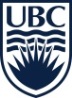    School of Kinesiology  Graduate Certificate in High Performance Coaching and Technical Leadership Statement of PurposeRelevant background & preparation (previous academic specialization, coaching experience, work experience, personal experience, etc): DO NO EXCEED PROVIDED SPACE.Field of emphasis (specific study interests & type of research sought) and expectations (goals, degree objectives): DO NO EXCEED PROVIDED SPACE.SurnameFirst Name